Publicado en Murcia el 09/04/2019 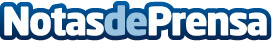 Bemasa Caps renueva su contrato con SercomosaLa compañía sigue apostando por el compromiso de seguridad alimentaria y por la calidad de sus productos, protegiendo la seguridad, la salud laboral y el medio ambiente. Tras diez años de colaboración, la empresa murciana continúa trabajando con la empresa de Servicios Comunitarios de Molina de Segura, que pertenece en un 51 % al Ayto. de Molina de SeguraDatos de contacto:Patricia913022860Nota de prensa publicada en: https://www.notasdeprensa.es/bemasa-caps-renueva-su-contrato-con-sercomosa_1 Categorias: Murcia Logística Otras Industrias http://www.notasdeprensa.es